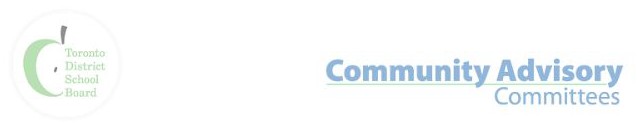 Committee:	 Inner City Community Advisory Committee Date:	Thursday, September 23, 2021Time:	6:00 p.m.  Location:	VirtualZOOM Invitation:	https://tdsb-ca.zoom.us/j/94399954920?pwd=dXNpNktueFZpaWlsTlNva256b2FVZz09 Committee Co-Chairs: Emmy Pantin and Trustee Michelle Aarts	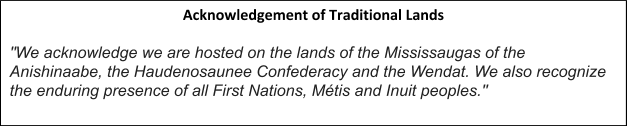 AGENDA:ItemInformationTimelineWelcome and Introductions of new and returningmembers. Setting meeting norms5 minutesApproval of the Agenda5 minutesReview and Approval of the Notes – June 17, 20215 minutesPresentation:Cynthia Grundmann, Senior Policy Advisor/Manager - Child Care Services; Nadejda Lekosky, Manager - Child Care Services and Caroline Wai, Policy Consultant – Children’s Services, City of Toronto: Childcare in the TDSB and Equity Approaches45 minutesCo-Chairs’ Report10 minutesBusiness Arising from June 17 MeetingMotions/Recommendations10 minutesCSW Update20 minutesMSIC Update10 minutesWorking Group – UpdatesMembership LOI10 minutesOther businessAll Upcoming Meeting will be Virtual 